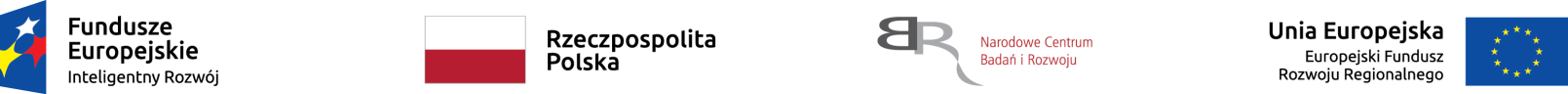 Umowa nr POIR.04.01.04-00-0105/19, z dnia 15.09.2020 r., o dofinansowanie projektu pt.: „Innowacyjne rozwiązanie wyciągarki szybowcowej z elektrycznym układem napędowym zasilanym z baterii akumulatorów", akronim BATWINCH, współfinansowanego ze środków Europejskiego Funduszu Rozwoju RegionalnegoZałącznik nr 2								……………………………….                                                                                               (pieczęć firmowa)  nazwa Wykonawcy:………………………………………………….…………………..........adres:……………………………………………………………………………………………tel.:  ……………………………                  fax.: ……………………………NIP: …………………………...                  REGON:…………………….….e – mail: ………………………..osoba do kontaktów z Zamawiającym: ………………………………………...................OFERTAdla  Instytutu Techniki Górniczej KOMAGGliwice ul.   Pszczyńska  37Oferujemy dostawę podzespołów elektryczno elektrotechnicznych i automatyki                  w niżej podanych cenach, w następujących jej częściach (zaznaczyć odpowiednie pola znakiem „X”):oferuję realizację dostawy w niżej podanych cenach:OŚWIADCZENIA1. Oświadczamy, że zapoznaliśmy się z opisem przedmiotu zamówienia, nie wnosimy do niego zastrzeżeń oraz, że zdobyliśmy wszystkie niezbędne informacje potrzebne do przygotowania oferty, a także zrealizujemy zamówienie w terminie 2 tygodni                  od jego złożenia.2. Oświadczamy, że uważamy się za związanych niniejszą ofertą na czas 30 dni.3.  Akceptujemy realizację przedmiotu postępowania na podstawie zamówienia Zamawiającego,  uwzględniającego warunki i wymagania określone w niniejszej ofercie.*- niepotrzebne skreślić                                                                  ………………………………      Podpis WykonawcyNr częściZaznaczyć odpowiednie pola znakiem „X”Nazwa przedmiotu zakupuNazwa przedmiotu zakupuJednostkamiaryIlośćCena jednostkowa nettoWartość netto1kompletne szczelne złącze Metripack 630, żeńskie: obudowa + piny + uszczelnieniaIlość pinów w kostce: 2 pinMateriał styków, konektorów: Brąz cynowany CuZn/SnMateriał obudowy: poliamid 6.6Złącze z uszczelkami: takWTYK ZLACZE 2 PIN METRI PACK 630 4-6mm2 kpl.32komplet złącza 2pin, napięcie 24V, 1,5-2,5mm2 (kostka męska, żeńska, konektory)Ilość Pinów: 2 szt.Napięcie Pracy: 12-24VStyki robocze: Konektor SS2,8 na przewód 1,5-2,5 mm2Materiał styków, konektorów: Brąz cynowany CuZn/SnZakres temperatur pracy: -40°C- +125°CStopień ochrony: IP67Materiał obudowy: poliamid 6.6 SUPERSEAL 2 PIN., 2.8kpl.43puszka hermetyczna natynkowa z płytą PMT5 348x228x142mm IP44 szara PH-5A.1 P 28.511
ELEKTRO-PLAST OPATÓWEKszt.14dławik z uszczelką i nakrętką
PG11D.3072
PAWBOLkpl.105karta 4-channel digital input terminal 5 V DC, filter 10 μs, 2 inputs 3-wire system, 2 inputs 1-wire systemEL1124
Beckhoff szt.16bezpiecznik samochodowy 2A, rozmiar 19mm0287002.PXCN LITTELFUSEszt.47Obudowa złącza TE Connectivity  776463-1 szt.48 blok ROZDZIELCZY CZARNY OJL280AMorek MAB1281S10 szt.29Stycznik 3f, min. 22A, praca DC, cewka 24V DC, styk pomocniczy 1NO/1NCLS Aniro Metasolszt.210Stycznik 3f, ,min. 12A, praca DC, cewka 24V DC, styk pomocniczy 1NO/1NCLS Aniro Metasolszt.711układ ochronny cewki 24-48VDC WAR+RC , US-4LS Aniro Metasolszt.912zabezpieczenie przeciążeniowo-zwarciowe obwodu 24VDC, 10A E-T-A 201-10szt.213zabezpieczenie przeciążeniowo-zwarciowe obwodu 24VDC, 4A E-T-A 201-4szt.614zabezpieczenie przeciążeniowo-zwarciowe obwodu 24VDC, 1A E-T-A 201-1szt.215zabezpieczenie przeciążeniowo-zwarciowe obwodu 24VDC, 16 A, z potwierdzeniem stanu pracy2210-T210-K0M1-H121-16Aszt.216zabezpieczenie przeciążeniowo-zwarciowe obwodu 24VDC, 10 A, z potwierdzeniem stanu pracy2210-T210-K0M1-H121-10Aszt.717zabezpieczenie przeciążeniowo-zwarciowe obwodu 24VDC, 25 A, z potwierdzeniem stanu pracy2210-T210-K0M1-H121-25Aszt.218dioda tłumiąca Vishay P6KE47CA-E3/54szt.519przewód 1x16 mm2, w ekranie, 1000V DC  Ölflex FD 90 CY 1X16
LappKabel  0026653mb.1520przewód 1x2,5mm2, min. 1000V DC, linka, giętki, bezhalogenowy, nierozprzestrzeniający płomienia, niebieskiSOLARFLEX®-X H1Z2Z2-K 
 713544 HELUKABELmb2521przewód 1x2,5mm2, min. 1000V DC, linka, giętki, bezhalogenowy, nierozprzestrzeniający płomienia, czerwonySOLARFLEX®-X H1Z2Z2-K 
713543 HELUKABELmb2522przewód PE, żółto-zielony, 16mm2mb1023przewód 1x16mm2, linka, czerwony,  min.250Vmb224przewód 1x16mm2, linka, niebieski,  min.250Vmb225przewód 1x4mm2, linka, czerwony,  min.250Vmb626przewód 1x4mm2, linka, niebieski,  min.250Vmb627przewód 1x1,5mm2, linka, czerwony, min.250Vmb10028przewód 1x1,5mm2, linka, niebieski, min.250Vmb 10029przewód 2x4mm2, linka, powłoka nierozprzestrzeniająca płomieniaH07RN-F  2x4mm2 450/750V
LappKabel 1600186 mb2030przewód 2x2,5mm2 + PE, linka, powłoka nierozprzestrzeniająca płomienia, napięcie min. 300VH07RN-F  2x2,5 mm2 +PE 450/750V LappKabel 1600118  mb10031przewód 3x16+PE, m,in. 450/750 V, ekranowany, linka, giętki, do układania na stałe i do połączeń ruchomych3x16mm2+PE 
PARCONTROL 1000 CY (YLgYekwo 0,6/1kV)mb232tulejki pojedyncze izolowane proste, 16mm2, szt.10033tulejki pojedyncze izolowane proste, 4mm2, szt.10034tulejki pojedyncze izolowane proste, do  1,5mm2, szt.30035szyna TS35x7,5, dług. 2mszt.636Mostek grzebieniowy 8-polowy dla 4C.01 i 4C.02Finder 
095.18szt.737Szynoprzewód elestyczny32x1x5, dług. 2m 160mm², min. 1000V DCMMT0320501 Moflexszt.438przewód ekranowany, 10 x0,5 mm2, PVC, min 300/500V, nie rozprzestrzenia płomienia, olejoodporny, sterowniczy F-CY-OZ 10x0,5mm2
HELUKABEL   16539mb.7039Ekranowany przewód sterowniczy z przezroczystym płaszczem zewnętrznymOLFLEX CY 110, 3 G 1mm2
1135203 LAPP KABELmb.2040Korytko grzebieniowe 25x60 ECS2560 /2m ECS2560szt.341Korytko grzebieniowe 40x60 ECS4060 /2mECS4060 szt.542nity aluminiowe 4,8X12,7, opak. 50szt. 4,8X12,7
MODECO op.243Gniazdo natynkowe STP kat.5e 1xRJ45, montaż do ściany, Wyposażone w gniazda RJ45 oraz uniwersalne złącza szczelinowe ALANTEC GN005szt.244końcówka oczkowa izolowana M3, 2,5mm2szt.1045końcówka oczkowa izolowana M4, 2,5mm2szt.2546końcówka oczkowa  M8, 16mm2 (może być izolowana)szt.3547końcówka oczkowa izolowana M8, 2,5mm2szt.1548końcówka oczkowa   rurowa  prosta, cynowana otwór M10, 16mm2szt.1549końcówka oczkowa rurowa  prosta, cynowana otwór M12, 50mm2szt.1050śruba M3x 10 krzyżakszt.4051podkładka M3szt.4052podkładka sprężynująca M3szt.4053nakrętka M3 sześciokątnaszt.4054śruba M4x28 imbusowa szt.1055śruba M4x12 imbusowa szt.1056śruba M4x 8 imbus/krzyżakszt.1057podkładka M4szt.4058podkładka sprężynująca M4szt.4059nakrętka M4szt.1060śruba M5x 20, imbusowaszt.1061podkładka M5szt.1062podkładka sprężynująca M5szt.1063nakrętka M5szt.1064śruba M6x 12, imbusowaszt.1065śruba M6x 40, imbusowaszt.1566podkładka M6szt.2567podkładka sprężynująca M6szt.2568nakrętka M6szt.2069śruba M8x 12, imbusowaszt.570podkładka M8szt.571podkładka sprężynująca M8szt.572śruba M10x10   imbusowaszt.2073podkładka M10szt.3074podkładka sprężynująca M10szt.3075śruba M12x 25 sześciokątnaszt.576podkładka M12szt.1077podkładka sprężynująca M12szt.1078nakrętka M12 sześciokątnaszt.1079Złączka przelotowa, napięcie znamionowe: 1000 V, prąd znamionowy: 24 A, rodzaj przyłącza: Przyłącze śrubowe, ilość przyłączy: 2, przekrój: 0,14 mm² - 4 mm², AWG: 26 - 12, szerokość: 5,2 mm, kolor: czerwone, rodzaj montażu: NS 35/7,5, NS 35/15UT 2,5 RD - 3045062
PHOENIX CONTACT szt.1080Złączka przelotowa, napięcie znamionowe: 1000 V, prąd znamionowy: 24 A, rodzaj przyłącza: Przyłącze śrubowe, ilość przyłączy: 2, przekrój: 0,14 mm² - 4 mm², AWG: 26 - 12, szerokość: 5,2 mm, wysokość: 46,9 mm, kolor: niebieski, rodzaj montażu: NS 35/7,5, NS 35/15UT 2,5 BU - 3044089
PHOENIX CONTACT szt.1281Uchwyt końcowy do szybkiego montażu, do szyny nośnej NS 35/7,5 lub szyny nośnej NS 35/15, z możliwością oznaczenia, szerokość: 9,5 mm, kolor: szaryCLIPFIX 35 - 3022218
PHOENIX CONTACT szt.482Przegroda rozdzielająca sekcje, długość: 53,4 mm, szerokość: 2,2 mm, wysokość: 45,7 mm, kolor: szaryATP-UT - 3047167
PHOENIX CONTACT szt.583Mostek wtykany, wymiar rastra: 5,2 mm, liczba biegunów: 2, kolor: szaryFBS 2-5 GY - 3038969
PHOENIX CONTACT szt.1184Mostki omijające; z 1 na 3; z izolacją; szaraWAGO  780-453szt.885bezśrubowa blokada końcowa; szer. 6 mm; na szynę TS 35 x 15 i 35 x 7,5, 
szaraWAGO  249-116szt.3286 ścianka końcowa/wewnętrzna; gr. 2,5 mm, szaraWAGO  280-324szt.50873-przewodowa złączka przelotowa; 2,5 mm²; opis na środku;WAGO  280-681szt.20088Mostki omijające; z 1 na 2; z izolacją; szaraWAGO  780-452szt.2089złączka dwupiętrowa; złączka przelotowa/przelotowa; z dodatkowym mostkiem, szary/szaryWAGO  280-543szt.2090ścianka końcowa/wewnętrzna; gr. 2,5 mm, pomarańczowaWAGO 280-343szt.491podstawki oznacznika grupowego; szara; element wyposażenia  bezśrubowej blokady końcowej; szer. 6 mm;WAGO 249-119szt.2592tabliczka z oznacznikami WMB; biały, nr 1..10,  komplet 10szt.WAGO 793-5502kpl.293tabliczka z oznacznikami WMB; biały, nr 11..20,  komplet 10szt.WAGO 793-5503kpl.194tabliczka z oznacznikami WMB; biały, nr 21..30,  komplet 10szt.WAGO 793-5504kpl.195tabliczka z oznacznikami WMB; biały, nr 31..40,  komplet 10szt.WAGO 793-5505kpl.1964-przewodowa złączka PE; 2,5 mm˛; opis na środku; na szynę TS 35 x 15 i 35 x 7,5WAGO 280-837szt.1097 2-przewodowa złączka przelotowa; 2,5 mm² WAGO 280-601szt.3098osłona krawędzi szyny TS35x7,5 WAGO 209-109szt.25994-przewodowa złączka bazowa; na szynę TS 35 x 15 i 35 x 7,5; 2,5 mm²; CAGE CLAMP®; 2,50 mm²; szara WAGO 280-816szt.25100ścianka końcowa/wewnętrzna; gr. 2,5 mm; szara WAGO 280-314szt.3101Wspornik szyny zbiorczej; do szyn zbiorczych Cu 10 mm x 3 mm; dwustronnie, konstrukcja prosta; do montażu zatrzaskowego na TS 35 WAGO 790-310szt.2102Wspornik szyny zbiorczej; do szyn zbiorczych Cu 10 mm x 3 mm; jednostronnie, konstrukcja kątowa; do montażu zatrzaskowego na TS 35 WAGO 790-301szt.3103Obejmy do ekranów; szer. 19 mm; średnica ekranu; 7 ... 16 mmWAGO 790-116szt.11104Obejmy do ekranów; szer. 11 mm; średnica ekranu; 3 ... 8 mmWAGO 790-108szt.5105Szyna zbiorcza; cynowana; dł. 1000 mm; Cu 10 mm x 3 mmWAGO 210-133szt.2106puste wtyki; szara, szer. 10mm, typ 2WAGO 280-802szt.4107obudowa 65/55/20, min. IP44, z płytą montażowąETI-POLAM GT 65-55-20
001102126szt.1108DEV-PETG-1.75-YE Filament: PET-G; 1,75mm; żółty; 220÷250°C; 1kgszt.21091384791 BOSSARD Tulejka dystansowa gwintowana; 14mm; Gwint wew: M3; Gwint zew: M3szt.50110M5X10/ISO7380-1-A2 Śruba; M5x10; 0,8; Łeb: kulisty; imbus; HEX 3mm; stal nierdzewna A2szt.100111M6X25/ISO7380-1-A2 Śruba; M6x25; 1; Łeb: kulisty; imbus; HEX 4mm; stal nierdzewna A2szt.100112M3X6/D7985-A2 Śruba; M3x6; 0,5; Łeb: walcowy; Phillips; stal nierdzewna A2szt.100113M3/D985-A2 Nakrętka; sześciokątna; M3; 0,5; stal nierdzewna A2; 5,5mmszt.100114Nakrętka niska M14 DIN 439 - M14szt.15115K1139.1428 SKLADANY TRZPIEN SPREZY. DO PRZEGUBOW WIDELKOWYCH G=28 STAL, OCYNKOWANY, KOMP:STAL SPRĘŻYNOWAszt.12116ASR-05DA ANLY ELECTRONICS Przekaźnik: półprzewodnikowy; Uster: 3÷32VDC; 5A; 24÷280VAC; THTszt.2117filament PETG czarny, 1.75mm, 1kgszt.1118DFRobot RS485 Shield MAX485ESA - nakładka dla Arduinoszt.1